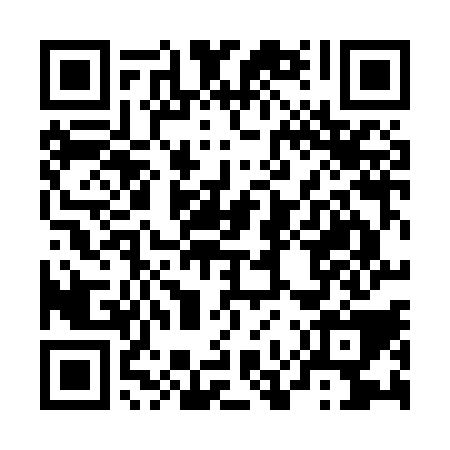 Ramadan times for Crane Creek Place, Ohio, USAMon 11 Mar 2024 - Wed 10 Apr 2024High Latitude Method: Angle Based RulePrayer Calculation Method: Islamic Society of North AmericaAsar Calculation Method: ShafiPrayer times provided by https://www.salahtimes.comDateDayFajrSuhurSunriseDhuhrAsrIftarMaghribIsha11Mon6:356:357:511:445:017:367:368:5212Tue6:346:347:501:435:027:387:388:5413Wed6:326:327:481:435:027:397:398:5514Thu6:306:307:461:435:037:407:408:5615Fri6:286:287:451:425:047:417:418:5716Sat6:276:277:431:425:047:427:428:5817Sun6:256:257:411:425:057:437:439:0018Mon6:236:237:391:425:057:447:449:0119Tue6:216:217:381:415:067:457:459:0220Wed6:206:207:361:415:077:477:479:0321Thu6:186:187:341:415:077:487:489:0422Fri6:166:167:331:405:087:497:499:0623Sat6:146:147:311:405:087:507:509:0724Sun6:126:127:291:405:097:517:519:0825Mon6:116:117:281:395:097:527:529:0926Tue6:096:097:261:395:107:537:539:1027Wed6:076:077:241:395:107:547:549:1228Thu6:056:057:221:395:117:557:559:1329Fri6:036:037:211:385:117:567:569:1430Sat6:016:017:191:385:127:577:579:1531Sun5:595:597:171:385:127:597:599:171Mon5:585:587:161:375:128:008:009:182Tue5:565:567:141:375:138:018:019:193Wed5:545:547:121:375:138:028:029:214Thu5:525:527:111:365:148:038:039:225Fri5:505:507:091:365:148:048:049:236Sat5:485:487:071:365:158:058:059:247Sun5:465:467:061:365:158:068:069:268Mon5:455:457:041:355:158:078:079:279Tue5:435:437:031:355:168:088:089:2810Wed5:415:417:011:355:168:098:099:30